Kent  Archery  Associationwww.archerykent.org.uk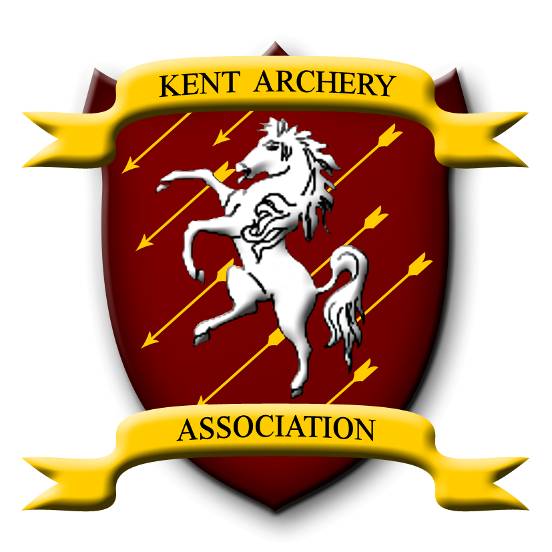 County RecordsVolume 2 – Target Archery IndoorsPage intentionally left blankCompound UnlimitedLadies - SeniorGentlemen - SeniorLadies - JuniorGentlemen - JuniorRecurve FreestyleLadies - SeniorGentlemen - SeniorLadies - JuniorGentlemen - JuniorRecurve BarebowLadies - SeniorGentlemen - SeniorLadies - JuniorGentlemen - JuniorLongbowLadies - SeniorGentlemen - SeniorLadies - JuniorGentlemen - JuniorClosed RecordsCompound UnlimitedLadies - SeniorGentlemen - SeniorLadies - JuniorGentlemen - JuniorCompound LimitedGentlemen - SeniorGentlemen - JuniorVersion:2009.03.16Issue Date:16 March 2009RoundNameClubScoreDateStafford	(inner 10)Miss K. OutramSutton Bowmen Archery Club671Feb 2008Portsmouth	(inner 10)Miss K. OutramSutton Bowmen Archery Club58609 Mar 2009Portsmouth – double	(inner 10)Miss K. OutramSutton Bowmen Archery Club115626 Oct 2008WorcesterMiss K. OutramSutton Bowmen Archery Club30024 Aug 2008Worcester - doubleMiss K. OutramSutton Bowmen Archery Club594Feb 2008Vegas	(inner 10)Miss K. OutramSutton Bowmen Archery Club562Jan 2008Vegas – double	(inner 10)Miss K. OutramSutton Bowmen Archery Club111416 Nov 2008Bray 1	(inner 10)Miss K. OutramSutton Bowmen Archery Club286Feb 2008Bray 2	(inner 10)Miss K. OutramSutton Bowmen Archery Club280Jan 2008FITA 18	(inner 10)Miss K. OutramSutton Bowmen Archery Club57719 Oct 2008FITA 18 (triple spot)	(inner 10)Miss K. OutramSutton Bowmen Archery Club56410 Aug 2008FITA 25	(inner 10)Miss K. OutramSutton Bowmen Archery Club566Feb 2008Combined FITA	(inner 10)Miss K. OutramSutton Bowmen Archery Club1120Feb 2008Combined FITA (triple spot)	(inner 10)Miss K. OutramSutton Bowmen Archery Club112102 Mar 2008RoundNameClubScoreDateStafford	(inner 10)A. Bignall1066 Archery Club679Sep 2007Portsmouth	(inner 10)R.BacmeisterTen Ring Archers591Feb 2002Portsmouth – double	(inner 10)S. PetriBowmen of Darenteford115114 Dec 2008WorcesterS. BeebeAllington Castle Archers300Nov 1994Worcester - doubleA. Bignall1066 Archery Club598Oct 2006Vegas	(inner 10)A. Bignall1066 Archery Club566Oct 2006Vegas – double	(inner 10)A. Bignall1066 Archery Club1124Oct 2006Bray 1	(inner 10)S. PetriBowmen of Darenteford28405 Jan 2009Bray 2	(inner 10)A. Bignall1066 Archery Club283Mar 2006FITA 18	(inner 10)A. Bignall1066 Archery Club568Oct 2006FITA 18 (triple spot)	(inner 10)A. Bignall1066 Archery Club571Apr 2006FITA 25	(inner 10)A. Bignall1066 Archery Club565Mar 2006Combined FITA	(inner 10)A. Bignall1066 Archery Club1120Aug 2006Combined FITA (triple spot)	(inner 10)A. Bignall1066 Archery Club1131Apr 2006RoundNameClubScoreDateStafford	(inner 10)Portsmouth	(inner 10)Portsmouth – double	(inner 10)WorcesterMiss H. GreavesAshford Archers299Oct 1997Worcester - doubleVegas	(inner 10)Vegas – double	(inner 10)Bray 1	(inner 10)Bray 2	(inner 10)FITA 18	(inner 10)FITA 18 (triple spot) 	(inner 10)FITA 25	(inner 10)Combined FITA	(inner 10)Combined FITA (triple spot)	(inner 10)RoundNameClubScoreDateStafford	(inner 10)Portsmouth	(inner 10)Mstr. P. GowerCanterbury Archers58419 Sep 2008Portsmouth – double	(inner 10)Mstr. P. GowerCanterbury Archers115807 Dec 2008WorcesterMstr. P. GowerCanterbury Archers298Oct 2007Worcester - doubleVegas	(inner 10)Vegas – double	(inner 10)Bray 1	(inner 10)Bray 2	(inner 10)FITA 18	(inner 10)Mstr. P. GowerCanterbury Archers578Feb 2008FITA 18 (triple spot) 	(inner 10)Mstr. P. GowerCanterbury Archers57125 Oct 2008FITA 25	(inner 10)Mstr. P. GowerCanterbury Archers56408 Nov 2008Combined FITA	(inner 10)Mstr. P. GowerCanterbury Archers112608 Nov 2008Combined FITA (triple spot)	(inner 10)RoundNameClubScoreDateStaffordMiss J. GouldCrown Archers667Nov 2005PortsmouthMrs. B. AmerBlack Lion Archery Club584Nov 1985Portsmouth - doubleMiss J. GouldCrown Archers1137Nov 2004WorcesterMrs. B. AmerBlack Lion Archery Club289Feb 1986Worcester - doubleMrs. D. GoldingSennocke Archers537Feb 1991VegasMrs. D. GoldingSennocke Archers531Feb 1990Vegas – doubleBray 1Mrs. J. CarrTrinity Bowmen279Mar 1983Bray 2Mrs. J. CarrTrinity Bowmen273Sep 1983FITA 18Mrs. J. CarrTrinity Bowmen546Mar 1983FITA 18 (triple spot)Mrs. C. JonesBowmen of Darenteford505Nov 2005FITA 25Mrs. J. BrentLamorbey Park Archery Club554Feb 1986Combined FITAMrs. J. CarrTrinity Bowmen1100Nov 1989Combined FITA (triple spot)RoundNameClubScoreDateStaffordJ. CouzinsCanterbury Archers689Jan 1994PortsmouthJ. CouzinsCanterbury Archers597Jan 1994Portsmouth - doubleJ. CouzinsCanterbury Archers1182Feb 1994WorcesterP. BoydLamorbey Park Archery Club299Nov 1985Worcester - doubleJ. CouzinsCanterbury Archers592Feb 1994VegasJ. CouzinsCanterbury Archers570Dec 1993Vegas – doubleJ. CouzinsCanterbury Archers1138Mar 1994Bray 1J. CouzinsCanterbury Archers285Jan 1994Bray 2J. BridgerBowmen of Sibertswold279Oct 1983FITA 18J. CouzinsCanterbury Archers575Jan 1994FITA 18 (triple spot)M. EwerBowmen of Darenteford507Oct 2007FITA 25P. BoydLamorbey Park Archery Club576Jan 1986Combined FITAP. BoydLamorbey Park Archery Club1126Jan 1987Combined FITA (triple spot)R. Fitch1066 Archery Club1009Apr 2006RoundNameClubScoreDateStaffordMiss J. GouldCrown Archers639Jan 2004PortsmouthMiss E. GilbertWeald Archers569Jan 2004Portsmouth - doubleMiss J. GouldCrown Archers1115Jan 2004WorcesterMiss P. ChalklinBourne Archers272Feb 2001Worcester - doubleVegasMiss P. ChalklinBourne Archers484Nov 2001Vegas – doubleBray 1Miss F. LambBowmen of Darenteford233Jan 1994Bray 2FITA 18Miss J. GouldCrown Archers515Mar 2004FITA 18 (triple spot)Miss R. BattisonBowmen of Darenteford19331 Mar 2008FITA 25Miss J. GouldCrown Archers539Mar 2004Combined FITAMiss A. TrinderCanterbury Archers791Jan 1987Combined FITA (triple spot)RoundNameClubScoreDateStaffordMstr. M. SansomCrown Archers659Jan 1988PortsmouthMstr. A. OutramBowmen of Darenteford582Nov 2007Portsmouth - doubleMstr. A. OutramBowmen of Darenteford115314 Dec 2008WorcesterMstr. A. OutramBowmen of Darenteford28817 Nov 2008Worcester - doubleMstr. A. ScottCanterbury Archers536Oct 1988VegasMstr. A. OutramBowmen of Darenteford54630 Nov 2008Vegas – doubleBray 1Mstr. O. BoltonBowmen of Darenteford285Dec 1996Bray 2Mstr. A. OutramBowmen of Darenteford270Jan 2008FITA 18Mstr. O. BoltonBowmen of Darenteford556Nov 1996FITA 18 (triple spot)Mstr. O. BoltonBowmen of Darenteford551Jan 1997FITA 25Mstr. M. DaviesCanterbury Archers522Jan 1988Combined FITAMstr. A. ScottCanterbury Archers1028Nov 1988Combined FITA (triple spot)Mstr. J. DuckSutton Bowmen Archery Club800Feb 2008RoundNameClubScoreDateStaffordMrs. P. LovellWoodstock Bowmen648Jan 1993PortsmouthMrs. P. LovellWoodstock Bowmen554Jan 1992Portsmouth - doubleWorcesterMrs. P. LovellWoodstock Bowmen282Feb 1991Worcester - doubleVegasVegas – doubleBray 1Bray 2FITA 18Mrs. M. WarrenSutton Bowmen Archery Club10521 Dec 2008FITA 18 (triple spot)FITA 25Combined FITACombined FITA (triple spot)RoundNameClubScoreDateStaffordPortsmouthE. KnightBowmen of Darenteford313Feb 2008Portsmouth - doubleWorcesterE. KnightBowmen of Darenteford130Feb 2008Worcester - doubleVegasVegas – doubleBray 1L. WagnerBowmen of Darenteford124Feb 2008Bray 2FITA 18FITA 18 (triple spot)FITA 25Combined FITACombined FITA (triple spot)RoundNameClubScoreDateStaffordPortsmouthPortsmouth - doubleWorcesterWorcester - doubleVegasVegas – doubleBray 1Bray 2FITA 18FITA 18 (triple spot)FITA 25Combined FITACombined FITA (triple spot)RoundNameClubScoreDateStaffordPortsmouthMstr. A. OutramBowmen of Darenteford360Oct 2007Portsmouth - doubleWorcesterWorcester - doubleVegasVegas – doubleBray 1Bray 2FITA 18Mstr. A. OutramBowmen of Darenteford320Oct 2007FITA 18 (triple spot)FITA 25Combined FITACombined FITA (triple spot)RoundNameClubScoreDateStaffordMrs. K. EverettBlack Prince Bowmen396Jan 1994PortsmouthMrs. S. GreenTen Ring Archers474Nov 2004Portsmouth - doubleMrs. S. GreenTen Ring Archers948Nov 2004WorcesterMrs. P. PringleBowmen of Darenteford135Mar 1998Worcester - doubleMrs. P. PringleBowmen of Darenteford288Mar 1998VegasVegas – doubleBray 1Mrs. J. McEwanBowmen of Darenteford13619 Mar 2008Bray 2FITA 18Mrs. M. MartinBowmen of Darenteford279Feb 2002FITA 18 (triple spot)Mrs. C. HayesBowmen of Darenteford114Nov 2005FITA 25Combined FITACombined FITA (triple spot)RoundNameClubScoreDateStaffordT. AtthowBlack Prince Bowmen449Jan 1992PortsmouthS. NicholsonTen Ring Archers531Nov 2000Portsmouth - doubleS. NicholsonTen Ring Archers1038Nov 2000WorcesterC. BrenchleySTC Archery Club246Feb 1987Worcester - doubleMr. G. ChapmanSutton Bowmen Archery Club23028 Dec 2008VegasC. BrenchleySTC Archery Club332Feb 1987Vegas – doubleBray 1C. BrenchleySTC Archery Club211Mar 1987Bray 2Mr. G. ChapmanSutton Bowmen Archery Club11118 Jan 2009FITA 18J. WeatherleyFox Archers40120 Jan 2009FITA 18 (triple spot)R. JonesBowmen of Darenteford246Mar 2005FITA 25G ChapmanSutton Bowmen Archery Club15419 Oct 2008Combined FITAG ChapmanSutton Bowmen Archery Club27819 Oct 2008Combined FITA (triple spot)RoundNameClubScoreDateStaffordPortsmouthPortsmouth - doubleWorcesterMiss A. BenningBowmen of Darenteford51Jan 2005Worcester - doubleVegasVegas – doubleBray 1Bray 2FITA 18FITA 18 (triple spot)FITA 25Combined FITACombined FITA (triple spot)RoundNameClubScoreDateStaffordPortsmouthMstr. R. McEwanBowmen of Darenteford372Dec 2007Portsmouth - doubleWorcesterMstr. R. McEwanBowmen of Darenteford117Dec 2007Worcester - doubleVegasMstr. R. McEwanBowmen of Darenteford13102 Feb 2009Vegas – doubleBray 1Mstr. R. McEwanBowmen of Darenteford13804 Feb 2009Bray 2FITA 18FITA 18 (triple spot)Mstr. R. McEwanBowmen of Darenteford19003 Apr 2008FITA 25Combined FITACombined FITA (triple spot)RoundNameClubScoreDateStafford	(full 10)Mrs. J. WrightMedway Archers704Jan 1991Portsmouth	(full 10)Mrs. J. WrightMedway Archers593Feb 1989Portsmouth – double	(full 10)Mrs. J. WrightMedway Archers1186Nov 1989Vegas	(full 10)Mrs. J. WrightMedway Archers579Dec 1991Vegas – double	(full 10)Mrs. J. WrightMedway Archers1141Jan 1989Bray 1	(full 10)Mrs. J. WrightMedway Archers289Jan 1991Bray 2	(full 10)Mrs. J. WrightMedway Archers285Jan 1991FITA 18	(full 10)Mrs. C. JohnsonLeaves Green Bowmen561Jan 2002FITA 25	(full 10)Mrs. S WhitworthLeaves Green Bowmen572Dec 1988Combined FITA	(full 10)Mrs. S. WhitworthLeaves Green Bowmen1115Jan 1989RoundNameClubScoreDateStafford	(full 10)R. BurfordCastle Moat and Folkestone704Jan 1989Portsmouth	(full 10)D. GreevesAshford Archers597Nov 1991Portsmouth – double	(full 10)D. GreevesAshford Archers1187Oct 1987Vegas	(full 10)D. GreevesAshford Archers590Oct 1987Vegas – double	(full 10)E. VincerLeaves Green Bowmen1148Nov 1986Bray 1	(full 10)D. GreevesAshford Archers290Jan 1992FITA 18	(full 10)D. GreevesAshford Archers584Oct 1988FITA 25	(full 10)E. VincerLeaves Green Bowmen580Jan 1989Combined FITA	(full 10)D. GreevesAshford Archers1153Jan 1989RoundNameClubScoreDateStafford	(full 10)Miss H. GreavesAshford Archers630Jan 1994Portsmouth	(full 10)Miss H. GreavesAshford Archers570Feb 1998Vegas	(full 10)Miss H. GreavesAshford Archers487Nov 1992FITA 18 (triple spot)	(full 10)Miss H. GreavesAshford Archers563Jan 1998RoundNameClubScoreDateStafford	(full 10)Mstr. T. MarshHawkhurst Hundred663Jan 1991Portsmouth	(full 10)Mstr. I MargettsBlack Lion Archery Club594Nov 1989Vegas	(full 10)Mstr. I MargettsBlack Lion Archery Club543Nov 1989FITA 18	(full 10)Mstr. C. BridgerBowmen of Sibertswold456Nov 1984RoundNameClubScoreDateWorcesterM. VincerLeaves Green Bowmen240Feb 1986RoundNameClubScoreDateStafford	(full 10)J. LambertBlack Lion Archery Club430Jan 1992